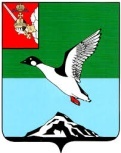 ЧЕРЕПОВЕЦКИЙ МУНИЦИПАЛЬНЫЙ РАЙОН ВОЛОГОДСКОЙ ОБЛАСТИКОНТРОЛЬНО-СЧЕТНЫЙ КОМИТЕТПервомайская ул., д.58, г.Череповец, Вологодская область, 162605 тел. (8202)  24-97-46,  факс (8202) 24-97-46,e-mail: kchk_chmr@cherra.ru «24» октября 2022 г.                                                       г. ЧереповецЗАКЛЮЧЕНИЕ № 106По результатам  экспертно-аналитического мероприятия   на проект решения Совета Абакановского сельского поселения   «О внесении изменений в решение Совета Абакановского сельского поселения   от 13.12.2021 №182 «О бюджете Абакановского  сельского поселения   на 2022 год и плановый период 2023 - 2024 годов».             Экспертно-аналитическое мероприятие проведено на основании  п. 1.5 плана работы контрольно-счетного комитета Череповецкого муниципального района (далее - КСК) на 2022 год, статьи 157 Бюджетного кодекса Российской Федерации, ст. 9 Федерального закона от 07.02.2011  № 6-ФЗ «Об общих принципах организации и деятельности контрольно-счетных органов субъектов Российской Федерации и муниципальных образований», п. 8.1 статьи 8 Положения о контрольно-счетном комитете Череповецкого муниципального района, утвержденного решением Муниципального  Собрания  района от 09.12.2021 № 252.         Проект решения Совета Абакановского сельского поселения   «О внесении изменений в решение Совета Абакановского сельского поселения   от 13.12.2021 №182 «О бюджете Абакановского  сельского поселения   на 2022 год и плановый период 2023 - 2024 годов» (далее – Проект) представлен Советом поселения 20.10.2022 года. Экспертиза Проекта проведена в соответствии с положением о бюджетном процессе в Абакановском сельском поселении, утвержденным  решением Совета Абакановского сельского поселения   от 25.06.2020 № 130.          Согласно Проекта в результате внесения изменений  основные характеристики  бюджета поселения в 2022 году  изменятся и составят: доходы  бюджета  33 014,3  тыс. рублей (увеличение на 650,5 тыс. руб.),  расходы 33152,8  тыс. руб. (увеличение на 650,5 тыс. руб.),   дефицит бюджета 138,5  тыс. рублей (за счет остатков средств на счетах по учету средств бюджета на 01.01.2022 года.).Проектом  предлагается  внести изменения в 6 приложений, изложив их в новой редакции. Изменения доходов бюджета поселения в 2022 году изложены в следующей таблице.                                                                          Таблица № 1 (тыс. руб.)                                                                                      Проектом предлагается увеличение доходов  на 650,5 тыс.  рублей  за счет безвозмездных поступлений:        -  прочие субсидии бюджетам сельских поселений на 334,6 тыс. руб.;         -  субвенции бюджетам сельских поселений на осуществление первичного воинского учета органами местного самоуправления поселений, муниципальных и городских округов на  15,9  тыс. руб.;         - межбюджетные трансферты, передаваемые бюджетам сельских поселений из бюджетов муниципальных районов на осуществление части полномочий по решению вопросов местного значения в соответствии с заключенными соглашениями на 300,0 тыс. руб.  Изменения в распределении бюджетных ассигнований в 2022 году по разделам изложены в таблице №2.                                                                                                 Таблица № 2  (тыс. руб.)                                                                 В 2022 году проектом предлагается увеличение бюджетных ассигнований на 650,5 тыс. рублей, в том числе:-  по разделу  «Национальная оборона» в сумме 15,9 тыс. руб. на осуществление первичного воинского учета органами местного самоуправления поселения в соответствии с увеличением суммы субвенции;- по разделу «Национальная экономика» в сумме 300,0 тыс. руб. на осуществление отдельных полномочий органов местного самоуправления в сфере дорожной деятельности в соответствии с увеличением суммы межбюджетных  трансфертов; - по разделу «Жилищно-коммунальное хозяйство» в сумме 334,6 тыс. руб. на расходы по основному мероприятию «Организация уличного освещения и обустройство  систем уличного освещения на территории поселения» в соответствии с увеличением суммы субсидии;         В результате анализа распределения бюджетных ассигнований бюджета по целевым статьям (муниципальным  программам и непрограммным направлениям) видам расходов классификации расходов бюджета поселения на 2022 год установлено, что предполагаемый Проект влечет за собой изменения объемов финансирования по 1 из 9 муниципальных программ, подлежащих реализации в 2022 году  (таблица 3).                                                                                          Таблица №3 (тыс. руб.)                                                                                        Таким образом,  бюджетные ассигнования на реализацию мероприятий муниципальных программ увеличатся на 334,6 тыс. рублей, непрограммные расходы увеличатся на 315,9 тыс. рублей.В соответствии с бюджетным законодательством увеличение бюджетных ассигнований  на исполнение существующих видов расходных обязательств может осуществляться при наличии соответствующих источников дополнительных поступлений в бюджет и (или) сокращении бюджетных ассигнований по отдельным статьям расходов бюджета. Согласно представленных материалов к Проекту видно, что поправки в бюджет вносятся обоснованно,  в связи с дополнительными доходами. Вывод: Представленный проект решения Совета Абакановского сельского поселения   «О внесении изменений в решение Совета Абакановского сельского поселения   от 13.12.2021 №182 «О бюджете Абакановского  сельского поселения   на 2022 год и плановый период 2023 - 2024 годов» соответствует требованиям бюджетного законодательства. Председатель комитета                                                             Н.Г.ВасильеваИнспектор                                                                                 Е.Л. Степанова                                                                                      Наименование доходовРешение от 13.12.2021 №182Проект решения на 24.10.2022Изменения Налоги на прибыль, доходы503,0503,00,0Налог на имущество физических лиц818,0818,00,0Земельный налог1334,01334,00,0Государственная пошлина 2,02,00,0Доходы от использования имущества, находящегося в государственной и муниципальной собственности246,0246,00,0Штрафы, санкции, возмещение ущерба90,090,00,0Итого собственных доходов2 993,02 993,00,0Безвозмездные поступления29 370,830 021,3650,5Дотации бюджетам бюджетной системы Российской Федерации6 276,46 276,40,0Субсидии бюджетам бюджетной системы Российской Федерации20 618,220 952,8334,6Субвенции бюджетам бюджетной системы Российской Федерации269,7285,615,9Иные межбюджетные трансферты 2 028,52 328,5300,0Безвозмездные поступления от негосударственных организаций108,0108,00,0Прочие безвозмездные поступления70,070,00,0Итого доходов32 363,830 014,3+650,5Наименование разделов (подразделов)Решение от 13.12.2021 №182Проект решения на 24.10.2022Изменения Общегосударственные вопросы4 826,34 826,30,0Национальная оборона267,7283,615,9Национальная безопасность и правоохранительная деятельность11,611,60,0Национальная экономика1 875,22 175,2300,0Жилищно-коммунальное хозяйство2 413,92 748,5334,6Образование8,98,90,0 Культура, кинематография2 627,42 627,40,0Социальная политика343,4343,40,0Физическая культура и спорт20 127,920 127,90,0Итого расходов32 502,333 152,8+650,5       Наименование муниципальной программыСумма расходов по муниципальным программамСумма расходов по муниципальным программамСумма расходов по муниципальным программам       Наименование муниципальной программыРешение от 13.12.2021 №182Проект решения на 24.10.2022Изменения «Пожарная  безопасность на  территории Абакановского сельского поселения на 2022-2024 годы»11,611,60,0«Содействие занятости населения Абакановского сельского поселения на 2022-2024 годы»73,373,30,0«Благоустройство территории Абакановского сельского поселения на 2022-2024 годы»2 053,52 388,1334,6«Развитие физической культуры и спорта на территории Абакановского сельского поселения на 2022-2024 годы»20 127,920 127,90,0«Социальная поддержка граждан Абакановского сельского поселения на 2022-2024 годы»343,4343,40,0«Развитие молодежной политики на территории Абакановского сельского поселения на 2022-2024 годы»8,98,90,0«Сохранение и развитие культурного потенциала Абакановского сельского поселения на 2022-2024 годы»2 627,42 627,40,0«Формирование комфортной городской среды на территории Абакановского сельского поселения на 2018-2022 годы»53,853,80,0«Совершенствование муниципального управления в Абакановском сельском поселении на 2022-2024 годы»2 275,92 275,90,0Итого расходов27 575,727 910,3334,6